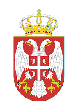 Република СрбијаОСНОВНА ШКОЛА    „БРАЋА МИЛЕНКОВИЋ“ ШИШАВА         16210 ВЛАСОТИНЦЕДеловодни број: 109Тел.016/875-977g.mail. ossisava@gmail.comУ Шишави , дана 29.03.2021 годинеИнтернет страница: w.w.w.osbm.edu.rsПОЗИВ ЗА ПОДНОШЕЊЕ ПОНУДА бр.4У ПОСТУПКУ НАБАВКЕ НА КОЈЕ СЕ ЗАКОН НЕ ПРИМЕЊУЈЕ(чл. 27. ст. 1. т.1 Закона о јавним набавкама „Сл. гласник РС“ бр. 91/2019)На основу  чл. 27. ст. 1. т.1 Закона о јавним набавкама „Сл. гласник РС“ бр. 91/2019)  позивамо да  у поступку  набавка добра:  Мрки угаљ-соко  (коцка) калоријске вредности од  18200 KJ/kг до 20500 KJ/kг , _10_ тона , са превозом до матичне школе. За потребе ОШ „ Браћа Миленковић“ у Шишави, доставите понуду :Подаци о наручиоцу:образац понудеПонуда бр ________________ од __________________ за јавну набавку добра:  Мрки угаљ-соко  (коцка) калоријске вредности од  18200 KJ/kг до 20500 KJ/kг , _10 - тона , са превозом до матичне школе. за потребе ОШ „ Браћа Миленковић“ у Шишави, 1)ОПШТИ ПОДАЦИ О ПОНУЂАЧУ2) ПОНУДУ ПОДНОСИ: Напомена: заокружити начин подношења понуде и уписати податке о подизвођачу, уколико се понуда подноси са подизвођачем, односно податке о свим учесницима заједничке понуде, уколико понуду подноси група понуђачаОПИС ПРЕДМЕТА НАБАВКЕ добра  – „Угаљ“ бр.4/21Мрки угаљ соко калоријске вредности од 18200 КЈ/kg до 20500 КЈ/kg угља (гранулација- коцка)Датум 					              Понуђач    М. П.             Цена угља,  са превозом до купца  и то:     Мрки угаљ (коцка) калоријске вредности од  18200 KJ/kг до 20500 KJ/kг , 10 тона  _______________________ динара са обрачунатим ПДВ-ом. Врста*______________________________,                        *Може бити наведена само једна врста угља                  Понуда обухвата испоруку предмета набавке по спецификацији у делу школског  дворишта уз сам објекат школе,  у Шишави.                                                                  Овлашћено лице понуђача                                                 М.П.                   _______________ИЗЈАВА ПОНУЂАЧАО ИСПУЊАВАЊУ УСЛОВА ИЗ ЧЛ. 111.  ЗАКОНА У ПОСТУПКУ НАБАВКЕ НА КОЈЕ СЕ ЗАКОН НЕ ПРИМЕЊУЈЕУ складу са чланом 118. Закона, под пуном материјалном и кривичном одговорношћу, као заступник понуђача, дајем следећуИ З Ј А В УПонуђач  _____________________________________________[навести назив понуђача] у поступку набавке добра : мрки угаљ, испуњава све услове из чл. 111. Закона, односно услове дефинисане конкурсном документацијом за предметну набавку, и то:да је регистрован код надлежног органа, односно уписан у одговарајући регистар;да понуђач и његов законски заступник нису осуђивани за неко од кривичних дела упериоду од претходних пет година од дана истека рока за подношење понуда,односно пријава није правноснажно осуђен, осим ако правноснажном пресудомније утврђен други период забране учешћа у поступку јавне набавке, за: (1) кривично дело које је извршило као члан организоване криминалне групе и кривично дело удруживање ради вршења
кривичних дела; (2) кривично дело злоупотребe положаја одговорног лица, кривично дело злоупотребe у вези са јавном набавком, кривично дело примањa мита у обављању привредне делатности, кривично дело давањa мита у обављању привредне делатности, кривично
дело злоупотребe службеног положаја, кривично дело трговинe утицајем, кривично дело примањa мита и кривично дело давањa мита, кривично дело преварe, кривично дело неоснованог добијања и коришћења кредита и друге погодности, кривично дело преваре у обављању привредне делатности и кривично дело пореске утаје, кривично дело тероризма, кривично дело јавног подстицања на извршење терористичких дела, кривично дело врбовања и обучавања за вршење терористичких дела и кривично дело терористичког удруживања, кривично дело прања новца, кривично дело финансирања тероризма, кривично дело трговине људима и кривично дело заснивања ропског односа и превоза лица у ропском односу;да је измирио доспеле порезе, доприносе и друге јавне дажбине у складу са прописима Републике Србије (или стране државе када има седиште на њеној територији);да привредни субјект у периоду од претходне две године од дана истека рока за подношење понуда, односно пријава, повредио обавезе у области заштите животне средине, социјалног и радног права, укључујући колективне уговоре, а нарочито обавезу исплате уговорене зараде или других обавезних исплата, укључујући и обавезе у складу с одредбама међународних конвенција које су наведене у Прилогу 8. Закона о јавним набавкама;У ___________________Датум:	 ______________		                                         Потпис одговорног лица                _______________________М.П.       _______________________                                                                             Читко исписано име и презиме и функцијМОДЕЛ  УГОВОРАЗА НАБАВКУ УГЉА            Закључен дана __________  године, у Шишави између:ОСНОВНА ШКОЛА  « Браћа Миленковић » из Шишаве,16210 Власотинцекоју заступа: директор Владислав Горуновић, као корисник услуга превоза ( у даљем тексту: корисник превоза)  рачун : 840-940660-72,матични број: 07104855,порески број  102216353,назив банке:  Управа за трезор као КУПЦА и      2. „_____________- ул.__________ БР.______ из  ____________ ПИБ __________ матични број _________ ,жиро рачун _____________-назив  банке______ кога заступа ____________ ,  као продавца, на следећи начин:                                            Чл. 1.           Предмет овог уговора је испорука мрког угља калоријске вредности од 18200 КЈ/kg до 20500 КЈ/kg угља соко (коцка) 10 тона, са превозом до школе, за потребе ОШ « Браћа Миленковић » из Шишаве ,  крајни рок за испоруку до краја _______ 2021 године.           Врста и количина огрева наведена је у понуди , а цена је дефинисана понудом  бр  _____  од  ____..2021 године, а њихова понуда бр. ______  од  _______2021 године. и то, угаљ „соко“  по цени ___________ динара по тони са обрачунатим ПДВ-ом и превозом до матичне школе. Што укупно износи за ______ тона ________________ динара са ПДВ-е.Чл.2.         ПРОДАВАЦ ће испоручивати угаљ сукцесивно према диспозицијама КУПЦА у количинама и квалитету из понуде.        Потребе купца се достављају у писаној форми са требовањем количина и места испоруке, и имена лица која ће бити присутна мерењу и испоруци наручених количина.Чл. 3        ПРОДАВАЦ се обавезује да испоручи робу у року од пет дана, од дана пријема требовања у писаној форми и да обавести купца о времену и месту мерења наручене робе. Испоручена роба мора имати доказ о мерењу.      Рекламације на количину и квалитет робе уписују се у документ о испоруци одмах по пријему робе, односно по утврђивању рекламације.      Рекламације ће се разрешавати у међусобним контактима између уговорних страна.Чл. 4.ПРОДАВАЦ се обавезује да испоруку угља врши у делу школских дворишта уз сам објекат школе односно у непосредној близини оставе за огрев у Шишави.Чл. 5.         КУПАЦ  се обавезује да ПРОДАВЦУ исплати вредност испоручене робе у року од 45 дана од пријема фактуре, по уносу у ЦРФ.         ПРОДАВАЦ се обавезује да за испоручену робу испостави фактуру у року од пет дана од дана испоручене робе ради исплате испоручене количине.Чл. 6.         Уговорне стране прихватају цену коју је ПРОДАВАЦ понудио приликом конкурисања за додељивање овог уговора.        Понуђена, односно уговорена цена је фиксна и не може се накнадно мењати.                                       Чл. 7.     Овај уговор се закључује за период  до краја календарске.2021 године.Чл. 8.      КУПАЦ  задржава право корекције уговорених количина и врста робе на више или мање у складу са Законом, а у случају измењених околности због временских прилика, финансијског стања и др.Чл. 9.      Уговорне стране задржавају право раскидања уговора због неиспуњења уговорених обавеза.Чл. 10.     У случају спора надлежан је Основни  суд  у Лесковцу..Чл. 11.          Уговор је сачињен у ( 4 ) истоветна примерка од којих по 2 задржава свака уговорна страна.УГОВАРАЧИКУПАЦ                                                                  ПРОДАВАЦ_________________                                             _________________КРАЈЊИ РОК ЗА ДОСТАВУ ПОНУДЕДатум и време9.4.2021 год. до 10 часова без обзира на начин доставе.Начин достављања  понудеНа е-mail адресу  ossisava@gmail.com  или поштом ОШ „ Браћа Миленковић“ Шишава 16210 ВласотинцеОбавезни елементи понудеПрема обрасцу понуде и техничким спецификацијама назначеним на обрасцуКритеријум за избор најповољније понуде    Најниже понуђена ценаОсоба за контактБиљана Нисић Назив наручиоцаОШ „Браћа Миленковић“ у ШишавиАдресаСело Шишава, 16210 ВласотинцеОдговорно лице Владислав ГоруновићБрој телефона016/875-977ПИБ102216353Матични број07104855Интернет адресаw.w.w.osbm.edu.rsE-mailossisava@gmail.comНазив понуђача:Адреса понуђача:Матични број понуђача:Порески идентификациони број понуђача (ПИБ):Име особе за контакт:Електронска адреса понуђача (e-mail):Телефон:Телефакс:Број рачуна понуђача и назив банке:Лице овлашћено за потписивање уговораА) САМОСТАЛНО Б) СА ПОДИЗВОЂАЧЕМВ) КАО ЗАЈЕДНИЧКУ ПОНУДУУкупна цена без ПДВ-а (по тони)Мрки угаљ калоријске вредности од 18200 КЈ/kg до 20500 КЈ/kg  (гранулација- коцка)Укупна цена са ПДВ-ом (по тони)Мрки угаљ калоријске вредности од 18200 КЈ/kg до 20500 КЈ/kg у  (гранулација- коцка)Рок важења понуде ( 30 дана)УКУПНО    10 тона са превозомР.Б.Место испорукеВрста огреваР.Б.Место испорукеМрки угаљ соко-коцка-18200KJ/kг - 20500 KJ/kг1.Матична школа у Шишаву.тонацена  без ПДВ-еЦена са ПДВ-е                Укупно                Укупно